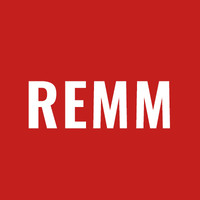 REMM Egenuppföljning 2024Vad heter du?Vilken myndighet svarar du för?Lägesbeskrivning Hur väl stämmer följande påståenden (0: inte alls, 5: helt och hållet)Vi vet vilka möten och andra ärenden som genererar mest resande i vår organisation.Vi har undersökt hur våra digitala möten upplevs och hur väl de fungerar.Vi vet hur mycket våra möten, evenemang och andra aktiviteter kostar organisationen.Kommentar. Här får ni gärna förklara, ge exempel och/eller berätta om ni vill få stöd i dessa frågor.Ledningens stöd Hur väl stämmer följande påståenden (0: inte alls, 5: helt och hållet)Arbetet med digitala möten är en fråga som diskuterats i ledningsgruppen det senaste året.Det avsätts tillräckligt med resurser för arbetet med att utveckla vår digitala möteskultur.Ledningen förespråkar digitala möten och samverkan, använder tekniken och föregår med gott exempel.KommentarAnsvar och rollerHur väl stämmer följande påståenden (0: inte alls, 5: helt och hållet)Någon eller några ansvarar för arbetet med digitala möten och har tid avsatt för detta.Personer inom olika funktioner kopplade till möten i organisationen samarbetar.Vårt arbete med digitala möten är inte enbart en IT-fråga utan bygger på ett samarbete mellan olika ansvarsområden (t.ex. IT, HR, Miljö/hållbarhet, Inköp, lokalansvarig)KommentarDigitala mötesverktygHur väl stämmer följande påståenden (0: inte alls, 5: helt och hållet)Våra digitala mötesverktyg lever upp till verksamhetens samverkansbehov och önskemål.Mötesverktygen är i linje med gällande säkerhets- och lagkrav.Vi erbjuder support, stöd och utbildning som matchar de möteslösningar vi erbjuder.KommentarNätverk, utrustning och lokalerHur väl stämmer följande påståenden (0: inte alls, 5: helt och hållet)Vår tekniska infrastruktur och nätverk har kapacitet att möta den digitala mötesvolymen.Våra kontor och möteslokaler är anpassade för den ökade andelen helt digitala och hybrida möten.Anställda får tekniskt och praktiskt stöd vid arbete på distans.KommentarMöteskulturHur väl stämmer följande påståenden (0: inte alls, 5: helt och hållet)Den rådande möteskulturen är väl anpassad för och premierar digitala möten.Våra medarbetare får stöd för att lyckas med digitala möten och hybrida möten och att samverka digitalt.Våra digitala och hybrida möten, digitala konferenser och andra evenemang fungerar bra och medarbetarna är nöjda.KommentarPolicy, rutiner och mål Hur väl stämmer följande påståenden (0: inte alls, 5: helt och hållet)Det finns en aktuell, känd och relevant mötespolicy eller mötes- och resepolicy.Det finns styrmedel och rutiner för digitala möten med tydlig ansvarsfördelning.Det finns gemensamt framtagna mål för utveckling av verksamhetens digitala möten.KommentarInformation och utbildningHur väl stämmer följande påståenden (0: inte alls, 5: helt och hållet)Medarbetarna informeras aktivt om organisationens digitala mötesverktyg och hur dessa kan användas.Medarbetare och chefer utbildas/tränas i att leda digitala möten.Det finns tid avsatt för medarbetarna att hålla sig ajour med organisationens digitala möteslösningar.KommentarMätning, uppföljning och rapporteringHur väl stämmer följande påståenden (0: inte alls, 5: helt och hållet)Det finns rutiner för mätning och uppföljning av hur väl digitala möten fungerar i organisationen.Vi redovisar vår användning av digitala möten till Naturvårdsverket.Arbetet med digitala möten återrapporteras till ledningsgrupp och medarbetare.KommentarStändiga förbättringar Hur väl stämmer följande påståenden (0: inte alls, 5: helt och hållet)Arbetet med digitala möten pågår kontinuerligt i organisationen och är inte ett tidsbegränsat projekt.Vi utvärderar kontinuerligt om förändrade förutsättningar innebär att vi bör se över vilka digitala möteslösningar vi erbjuder och/eller hur vi använder dem.Vi följer regelbundet upp hur vi ligger till i de olika stegen i REMM-metoden.Kommentar